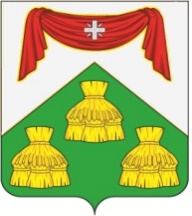 СОВЕТ НАРОДНЫХ ДЕПУТАТОВ МУНИЦИПАЛЬНОГО ОБРАЗОВАНИЯ КОПНИНСКОЕ СОБИНСКОГО РАЙОНА РЕШЕНИЕ___.01.2023г.                                                                                               № 00/00О принятии проекта изменений и дополнений в Устав муниципального образования Копнинское  Собинского районаНа основании протеста Собинской межрайонной прокуратуры, в связи с изменениями, внесенными в Федеральный закон от 06.10.2003 года № 131-ФЗ «Об общих принципах организации местного самоуправления в  Российской Федерации  руководствуясь ст. 24 Устава муниципального образования Копнинское, Совет народных депутатов решил:1. Принять проект изменений и дополнений в Устав муниципального образования Копнинское Собинского района согласно приложению.2. Назначить публичные слушания по проекту изменений и дополнений в Устав муниципального образования Копнинское Собинского района на   03.02.2023 года в 14-00 часов по адресу: с.Заречное ул.Парковая д.14, зал заседаний администрации.3. Для подготовки и проведения публичных слушаний назначить комиссию в следующем составе:Грачев В.В. – глава МО (председатель Совета народных депутатов).Члены комиссии:Барбашина Л.Н. – заместитель главы администрации.Орел Е.В.- главный бухгалтерКухарь Л.А. – главный специалист централизованной бухгалтерии;4. Настоящее решение вступает в силу с момента официального  опубликования  в газете «Доверие» и  подлежит опубликованию (обнародованию) на сайте органов местного самоуправления.Глава муниципального образования                                                         В.В.ГрачевПриложение к решению Совета народных депутатовмуниципального образования Копнинскоеот ___.01.2023г. № 1/1 ПРОЕКТИЗМЕНЕНИЙ И ДОПОЛНЕНИЙ В УСТАВ МУНИЦИПАЛЬНОГО ОБРАЗОВАНИЯ КОПНИНСКОЕ СОБИНСКОГО РАЙОНА           1. В части 1 статьи 6 Устава:          1.1. пункт 9 изложить в новой редакции:«9) утверждение правил благоустройства территории поселения, осуществление муниципального контроля в сфере благоустройства, предметом которого является соблюдение правил благоустройства территории поселения, требований к обеспечению доступности для инвалидов объектов социальной, инженерной и транспортной инфраструктур и предоставляемых услуг, организация благоустройства территории поселения в соответствии с указанными правилами;».           2. Дополнить статьей 7.1:«Статья 7.1. Муниципальный контроль.        1. Органы местного самоуправления организуют и осуществляют муниципальный контроль за соблюдением требований, установленных муниципальными правовыми актами, принятыми по вопросам местного значения, а в случаях, если соответствующие виды контроля отнесены федеральными законами к полномочиям органов местного самоуправления, также муниципальный контроль за соблюдением требований, установленных федеральными законами, законами Владимирской области.           2. Организация и осуществление видов муниципального контроля регулируются Федеральным законом от 31 июля 2020 года №248-ФЗ «О государственном контроле (надзоре) и муниципальном контроле в Российской Федерации» (далее-Федеральный закон №248-ФЗ).         В соответствии с частью 9 статьи 1 Федерального закона №248-ФЗ муниципальный контроль подлежит осуществлению при наличии в границах муниципального образования объектов соответствующего вида контроля.».           3. Часть 6 статьи 14.1 Устава дополнить пунктом 2.1 следующего содержания: «2.1) вправе выступать с инициативой о внесении инициативного проекта по вопросам, имеющим приоритетное значение для жителей сельского поселения;».           4. В статье 15 Устава:         4.1. часть 4 изложить в новой редакции: «4. Порядок организации и проведения публичных слушаний определяется решением Совета народных депутатов муниципального образования Копнинское Собинского района и должен предусматривать заблаговременное оповещение жителей муниципального образования Копнинское Собинского района о времени и месте проведения публичных слушаний, заблаговременное ознакомление с проектом муниципального правового акта, в том числе посредством его размещения на официальном сайте муниципального образования Копнинское Собинского района в информационно-телекоммуникационной сети «Интернет», возможность представления жителями муниципального образования Копнинское Собинского района своих замечаний и предложений по вынесенному на обсуждение проекту муниципального правового акта, в том числе посредством официального сайта, другие меры, обеспечивающие участие в публичных слушаниях жителей муниципального образования Копнинское Собинского района, опубликование (обнародование) результатов публичных слушаний, включая мотивированное обоснование принятых решений, в том числе посредством их размещения на официальном сайте.        Для размещения материалов и информации, указанных в абзаце первом настоящей части, обеспечения возможности представления жителями муниципального образования Копнинское Собинского района своих замечаний и предложений по проекту муниципального правового акта, а также для участия жителей муниципального образования Копнинское Собинского района в публичных слушаниях с соблюдением требований об обязательном использовании таких целей официального сайта может использоваться федеральная государственная информационная система «Единый портал государственных и муниципальных услуг (функций)».;          4.2. часть 5  изложить в следующей редакции: «5. По проектам генеральных планов, проектам правил землепользования и застройки, проектам планировки территории, проектам межевания территории, проектам правил благоустройства территорий, проектам, предусматривающим внесение изменений в один из указанных утвержденных документов, проектам решений о предоставлении разрешения на условно разрешенный вид использования земельного участка или объекта капитального строительства, проектам решений о предоставлении разрешения на отклонение от предельных параметров разрешенного строительства, реконструкции объектов капитального строительства, вопросам изменения одного вида разрешенного использования земельных участков и объектов капитального строительства на другой вид такого использования при отсутствии утвержденных правил землепользования и застройки проводятся публичные слушания или общественные обсуждения в соответствии с законодательством о градостроительной деятельности.».         5. В статье 19 Устава слова «О порядке рассмотрения обращений граждан РФ» заменить словами «О порядке рассмотрения обращений граждан Российской Федерации».           6. В статье 27 Устава:           6.1. в части 4 слова «законом субъекта Российской Федерации» заменить словами «законом Владимирской области»;           6.2. пункт ж) части 5 изложить в новой редакции:«ж) прекращения гражданства Российской Федерации либо гражданства иностранного государства - участника международного договора Российской Федерации, в соответствии с которым иностранный гражданин имеет право быть избранным в органы местного самоуправления, наличия гражданства (подданства) иностранного государства либо вида на жительство или иного документа, подтверждающего право на постоянное проживание на территории иностранного государства гражданина Российской Федерации либо иностранного гражданина, имеющего право на основании международного договора Российской Федерации быть избранным в органы местного самоуправления, если иное не предусмотрено международным договором Российской Федерации;».            7. В статье 29 Устава:           7.1. в части 8 статьи слова «членом Совета Федерации Федерального Собрания» заменить словом «сенатором».           7.2. абзац первый части 8 дополнить словами «, если иное не предусмотрено федеральными законами.»;           7.3. абзац второй части 8 дополнить словами «, иными федеральными законами.»;             8. Пункт и) части 1 статьи 31 Устава изложить в следующей редакции: «и) прекращения гражданства Российской Федерации либо гражданства иностранного государства- участника международного договора Российской Федерации, в соответствии с которым иностранный гражданин имеет право быть избранным в органы местного самоуправления, наличия гражданства (подданства) иностранного государственного либо вида на жительство или иного документа, подтверждающего право на постоянное проживание на территории иностранного государства гражданина Российской Федерации либо иностранного гражданина, имеющего право на основании международного договора Российской Федерации быть избранным в органы местного самоуправления, если иное не предусмотрено международным договором Российской Федерации;».          9. Часть 1 статью 33.2 Устава дополнить пунктом 5 следующего содержания:«5) обязан сообщить в письменной форме главе муниципального образования Копнинское Собинского района о прекращении гражданства Российской Федерации либо гражданства иностранного государства- участника международного договора Российской Федерации, в соответствии с которым иностранный гражданин имеет право быть избранным в органы местного самоуправления, или приобретении гражданства (подданства) иностранного государства либо получении вида на жительство или иного документа, подтверждающего право на постоянное проживание на территории иностранного государства гражданина Российской Федерации либо иностранного гражданина, имеющего право на основании международного договора Российской Федерации быть избранным в органы местного самоуправления, в день, когда ему стало известно об этом, но не позднее пяти рабочих дней со дня прекращения гражданства Российской Федерации либо гражданства иностранного государства или приобретения гражданства (подданства) иностранного государства либо получения вида на жительство или иного документа, предусмотренного настоящим пунктом.».         10. В статье 34 Устава: пункт 10 изложить в новой редакции:«10) разработка правил благоустройства территории поселения, осуществление муниципального контроля в сфере благоустройства, предметом которого является соблюдение правил благоустройства территории поселения, требований к обеспечению доступности для инвалидов объектов социальной, инженерной и транспортной инфраструктур и предоставляемых услуг, организация благоустройства территории поселения в соответствии с указанными правилами;».          11. Пункт 4 части 5 статьи 35 Устава изложить в новой редакции:«4) ведение трудовых книжек муниципальных служащих (при наличии), формирование сведений о трудовой деятельности за период прохождения муниципальной службы муниципальными служащими и представление указанных сведений в порядке, установленном законодательством Российской Федерации об индивидуальном (персонифицированном) учёте в системе обязательного пенсионного страхования, для хранения в информационных ресурсах Пенсионного фонда Российской Федерации;».          12. В статье 37 Устава:         12.1. пункт 9 части 2 изложить в новой редакции:«9) сообщать в письменной форме представителю нанимателя (работодателю) о прекращении гражданства Российской Федерации либо гражданства (подданства) иностранного государства- участника международного договора Российской Федерации, в соответствии с которым иностранный гражданин имеет право находиться на муниципальной службе, в день, когда муниципальному служащему стало известно об этом, но не позднее пяти рабочих дней со дня прекращения гражданства Российской Федерации либо гражданства (подданства) иностранного государства- участника международного договора Российской Федерации, в соответствии с которым иностранный гражданин имеет право находиться на муниципальной службе;         12.2. часть 2 дополнить пунктом 9.1 следующего содержания:«9.1) сообщать в письменной форме представителю нанимателя (работодателю) о приобретении гражданства (подданства) иностранного государства либо получении вида на жительство или иного документа, подтверждающего право на постоянное проживание гражданина на территории иностранного государства, в день, когда муниципальному служащему стало известно об этом, но не позднее пяти рабочих дней со дня приобретения гражданства (подданства) иностранного государства либо получения вида на жительство или иного документа, подтверждающего право на постоянное проживание гражданина на территории иностранного государства;».            13. В части 1 статьи 38 Устава:           13.1. пункт 6 изложить в новой редакции:«6) прекращения гражданства Российской Федерации либо гражданства (подданства) иностранного государства- участника международного договора Российской Федерации, в соответствии с которым иностранный гражданин имеет право находиться на муниципальной службе;»;           13.2. пункт 7 изложить в следующей редакции:«7) наличия гражданства (подданства) иностранного государства либо вида на жительство или иного документа, подтверждающего право на постоянное проживание гражданина на территории иностранного государства, если иное не предусмотрено международным договором Российской Федерации;»;           13.3. пункт 10 изложить в новой редакции:«10) признания его не прошедшим военную службу по призыву, не имея на то законных оснований, в соответствии с заключением призывной комиссии (за исключением граждан, прошедших военную службу по контракту) - в течение 10 лет со дня истечения срока, установленного для обжалования указанного заключения в призывную комиссию Владимирской области, а если указанное заключение и (или) решение призывной комиссии Владимирской области по жалобе гражданина на указанное заключение были обжалованы в суд,- в течение 10 лет со дня вступления в законную силу решения суда, которым признано, что права гражданина при вынесении указанного заключения и (или) решения призывной комиссии Владимирской области по жалобе гражданина на указанное заключение не были нарушены.».           14. Часть 3 статьи 45 Устава изложить в новой редакции:«3. Проекты муниципальных нормативных правовых актов, устанавливающие новые или изменяющие ранее предусмотренные муниципальными нормативными правовыми актами обязательные требования для субъектов предпринимательской и иной экономической деятельности, обязанности для субъектов инвестиционной деятельности, могут подлежать оценке регулирующего воздействия, проводимой органами местного самоуправления муниципального образования в порядке, установленном муниципальными нормативными правовыми актами в соответствии с законом Владимирской области, за исключением:         1) проектов нормативных правовых актов представительного органа муниципального образования, устанавливающих, изменяющих, приостанавливающих, отменяющих местные налоги и сборы;         2) проектов нормативных правовых актов представительного органа муниципального образования, регулирующих бюджетные правоотношения;         3) проектов нормативных правовых актов, разработанных в целях ликвидации чрезвычайных ситуаций природного и техногенного характера на период действия режимов чрезвычайных ситуаций.          Оценка регулирующего воздействия проектов муниципальных нормативных правовых актов проводится в целях выявления положений, вводящих избыточные обязанности, запреты и ограничения для субъектов предпринимательской и иной экономической деятельности или способствующих их введению, а также положений, способствующих возникновению необоснованных расходов субъектов предпринимательской и иной экономической деятельности, и местных бюджетов.».          15. В статье 47 Устава:          15.1. абзац четвертый части 5 изложить в следующей редакции:«Официальным опубликованием муниципального правового акта или соглашения, заключенного между органами местного самоуправления, считается первая публикация его полного текста в газете «Доверие».»;          15.2. часть 5 дополнить абзацем следующего содержания:«Для официального опубликования (обнародования) муниципальных правовых актов и соглашений, заключённых между органами местного самоуправления, также используется портал Минюста России «Нормативные правовые акты в Российской Федерации» (http://pravo-minjust.ru, http://право-минюст.рф, свидетельство о регистрации СМИ ЭЛ №ФС77-72471 от 05.03.2018).».                   16. В статье 48 Устава:            16.1. Часть 1 изложить в новой редакции:«1. Устав муниципального образования Копнинское Собинского района, решение о внесении изменений и дополнений в устав муниципального образования Копнинское Собинского района принимаются решением Совета народных депутатов муниципального образования Копнинское Собинского района.».            16.2. Часть 2 изложить в новой редакции:«2. Проект устава муниципального образования Копнинское Собинского района, проект решения о внесении изменений и дополнений в устав муниципального образования Копнинское Собинского района не позднее чем за 30 дней до дня рассмотрения вопроса о принятии устава муниципального образования Копнинское Собинского района, внесении изменений и дополнений в устав муниципального образования Копнинское Собинского района подлежат официальному опубликованию (обнародованию) с одновременным опубликованием (обнародованием) установленного Советом народных депутатов муниципального образования Копнинское Собинского района порядка учёта предложений по проекту указанного устава, проекту указанного решения, а также порядка участия граждан в его обсуждении. Не требуется официальное опубликование (обнародование) порядка учёта предложений по проекту решения о внесении изменений и дополнений в устав муниципального образования Копнинское Собинского района, а также порядка участия граждан в его обсуждении в случае, когда в устав муниципального образования Копнинское Собинского района вносятся изменения в форме точного воспроизведения положений Конституции Российской Федерации, федеральных законов, конституции (устава) или законов Владимирской области в целях приведения данного устава в соответствие с этими нормативными правовыми актами.».           16.3. Абзац 2 части 4 изложить в новой редакции:«Устав муниципального образования Копнинское Собинского района, решение о внесении изменений и дополнений в устав муниципального образования Копнинское Собинского района подлежат официальному опубликованию (обнародованию) после их государственной регистрации и вступают в силу после их официального опубликования (обнародования). Глава муниципального образования Копнинское Собинского района обязан опубликовать (обнародовать) зарегистрированные устав муниципального образования Копнинское Собинского района, решение о внесении изменений и дополнений в устав муниципального образования Копнинское Собинского района в течение семи дней со дня поступления из территориального органа уполномоченного федерального органа исполнительной власти в сфере регистрации уставов муниципальных образований уведомления о включении сведений об уставе муниципального образования, решения о внесении изменений в устав муниципального образования в государственный реестр уставов муниципальных образований Владимирской области, предусмотренного частью 6 статьи 4 Федерального закона от 21 июля 2005 года №97-ФЗ «О государственной регистрации уставов муниципальных образований». 